Чтение – это труд. Наша задача - сделать его более производительным, продуктивным.Навык беглого, осознанного и выразительного чтения закладывается в начальных классах.Как помочь детям справиться с трудностями при обучении чтению?Зачастую эту проблему пытаются решить просто и бесхитростно: надо больше читать. « И сидит ребёнок над книгой, обливаясь слезами и испытывая к ней тихую ненависть».Вместе с тем ответ на этот вопрос не так прост. Прежде чем заставлять ребёнка больше читать, нужно выяснить, в чём исходные причины трудностей. И только выяснив это, мы поймём, какую помощь ему необходимо оказать. Причин трудностей много, соответственно, и способы помощи существуют разные.Чтение является сложным актом, который включает в себя:1. Технические навыки – правильное и быстрое восприятие и озвучивание слов, основанное на связи между зрительными образами, с одной стороны, и акустическими и речедвигательными с другой. 2. Процесс понимания смысла читаемого – извлечение смысла, содержания.Эти две стороны находятся между собой в теснейшей взаимосвязи и оказывают взаимное влияние друг на друга. Совершенная техника приводит к быстрому и точному пониманию смысла, а более лёгкий в смысловом отношении текст читается быстрее и без ошибок.Под техникой чтения понимается умение узнавать написанные буквы, правильно соотносить их со звуками и произносить их в указанном порядке в виде слогов, слов и предложений.(Т. Г. Егоров).В процессе обучения чтению школьники упражняются и в технике чтения, и в понимании прочитанного. Однако, значение работы по формированию и автоматизации технических навыков часто недооценивается, и основной акцент часто перемещается на смысловое чтение в ущерб технике. Торопясь переключать ребёнка на работу со смыслом прочитанного, мы нарушаем естественный психологический процесс формирования чтения и создаём условия для появления ошибок.Существуют причины, тормозящие скорость чтения:Природный темп деятельностиОбычно родители сами замечают, что ребёнок медлителен, а если темп занятий высок, то не успевает и легко устаёт. Все эти наблюдения говорят о том, что природный темп деятельности ребёнка имеет невысокую скорость. И вины ребёнка в этом нет.Темп деятельности – это скорость, с которой работают психические процессы: память, внимание, восприятие, мышление, воображение. Это количество операций, действий, движений, которые выполняет человек за единицу времени. Темп деятельности, являясь врождённым, определяет насколько быстро человек работает, запоминает, рассматривает, представляет, думает над решением задачи и, конечно, читает. Но, хотя темп деятельности и является врождённым устойчивым свойством нервной системы, он в течение жизни, включаясь в самые разнообразные виды деятельности, может постепенно изменяться.Это значит, что, используя определенные упражнения, можно увеличивать темп чтения.Такими упражнениями могут быть:1. Многократное прочтениеВы читаете текст вслух. Затем ребенок читает этот же рассказ в течение одной минуты. Закончив чтение, ребенок отмечает место в тексте, до которого он успел прочитать. Затем следует повторное чтение этого же текста, и снова по истечении минуты ребенок отмечает количество прочитанных слов. Естественно, во второй раз удаётся прочитать больше. Пусть ребенок повторит чтение 4-5раз (или до того момента, когда количество слов перестанет увеличиваться).2. МолнияУпражнение заключается в чередовании чтения в комфортном режиме с чтением в максимально быстром темпе. Переход на чтение в ускоренном режиме осуществляется по команде «Молния».3. БуксирВы читаете текст вслух, варьируя скорость чтения от 80 до 160 слов в минуту. Ребенок читает тот же текст про себя, стараясь поспеть за вами. Остановитесь на каком-либо слове и попросите ребенка показать в тексте место остановки. Если ваша скорость будет значительно превышать скорость чтения ребенка, снизьте ее. Важно, чтобы разрыв не превышал 20 слов в минуту, т.е., если темп чтения ребенка 20-25 слов, то ваш темп чтения должен быть не выше 40-45 слов в минуту. РегрессииРегрессии - это возвратные движения глаз с целью повторного чтения уже прочитанного. Этот недостаток самый распространённый. Некоторые читатели незаметно для себя читают дважды любой текст – как лёгкий, так и трудный. При чтении текста с регрессиями глаза совершают движения назад, хотя никакой необходимости в этом нет.Причины регрессий1. Сила привычки.Это самая распространенная причина. Ее корни кроются в том, как обучали ребенка чтению. Очень часто мы, сами того не замечая, формируем у ребенка эту привычку. На первых этапах, когда ребенок еще только осваивает послоговой способ чтения и ему еще трудно с первого прочтения уловить смысл прочитанного слова, мы просим его прочитать слово снова и снова, пока смысл прочитанного не станет понятным. Однако некоторые дети не прочитывают слово вновь, а лишь проговаривают прочитанное, привыкая к такому способу осмысления.Или другой вариант, когда родители слишком торопятся и хотят, чтобы ребенок как можно быстрей начал читать целым словом, в то время как ребенок еще не готов к новому способу чтения и привыкает сначала читать про себя по слогам (трудно с первого раза прочитать по-другому), а затем вслух прочитывает (проговаривает) целым словом. И то, и другое формирует привычку к регрессии. Кроме того, последний вариант способствует формированию привычки в дальнейшем всегда перечитывать длинные и трудные по написанию слова.2. Кажущиеся трудности текста. Если причина регрессий в том, что текст труден для понимания ребенка, то в этом случае предложите ему прочитать текст без регрессий, даже если отдельные места текста непонятны. Часто дальнейшее чтение снимает возможные вопросы и делает возвраты ненужными.3. Отсутствие внимания.Если причина регрессий в слабой концентрации внимания, то необходимо прервать чтение. Возможно, ребенок устал (спросите его об этом) или его что-то беспокоит, и это мешает ему сконцентрироваться. Дайте ребенку время на отдых. Кроме того, вы можете использовать некоторые упражнения для концентрации внимания.Устранение регрессииПоследние две причины - явления временные и достаточно легко снимаются. Их влияние на скорость чтения не особенно значительно. В то время как первая причина - сила привычки (как и все привычки человека) - явление достаточно устойчивое, и для ее преодоления будут необходимы регулярные занятия с использованием специального упражнения.Упражнение «Чтение с окошечком». Вы берете лист бумаги размером 10 на 5 см. С правого края прямоугольника вырезаете небольшое отверстие -«окошечко», по высоте равное ширине строки, а по длине соответствующее размеру слога примерно в 3-4 буквы.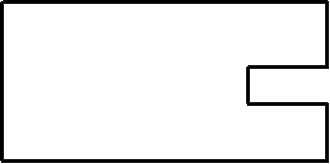 Листок накладывается на строку и передвигается сначала взрослым, а потом самим ребенком вдоль строки. При движении листка по строке взгляд ребенка будет плавно передвигаться вместе с листком, а повторное прочитывание будет исключено из-за того, что прочитанное будет закрываться.Постепенно ребенок привыкнет при чтении скользить взглядом по строке, не возвращаясь для перечитывания. Для того чтобы преодолеть силу привычки к регрессиям, необходимо сформировать новую привычку, при которой взгляд будет правильно передвигаться по строке слева направо. Формирование новой привычки или переучивание -достаточно длительный процесс, ведь привычка - это автоматизированное действие. Поэтому нужно использовать «окошечко» постоянно при чтении текстов, заданных на дом.Регрессии нарушают правильность чтения. Но методика обучения чтению располагает немалым запасом средств, которые позволяют свести к минимуму регрессии и подчинить их смысловой стороне чтения.1. Чтение пар слов, отличающихся одной буквой:козы – косытрава – травыветер – вечервзбежал – вбежал2. «Найди лишнее слово»(Быстрое чтение и запись слов, отличающихся одной буквой)Шляпа шляпа шляпы шляпаСтол столб стол столДом дом дом комГалка палка палка палкаЛапа лапа лапа липаПопал пропал попал попал Мишка Мишка Миска МишкаПРЯМО ПРЯМО ПРЯМО КРИВО ПРЯМО3. Чтение цепочек слов, близких графическому облику:вслух – глух – слухвьют – вьюн – вьюга4. Чтение цепочек родственных слов:вода – водный – подводныйлес – лесной – лесник - подлесок5. Чтение слов, в которых парные по твердости – мягкости фонемы выполняют смыслоразделительную функцию:ест – естьгалка – галькаугол – уголь6. Чтение по слогам и уточнение значения трудных слов перед чтением всего текста.Раз – ли – ва – лось          разливалосьПу –те -шест–во–вать      путешествоватьЗа – швы – ря - ли             зашвыряли7. Чтение слов, в которых минимальные единицы чтения были напечатаны разным шрифтом:поСКАкаЛивзлеТЕЛБРЫЗгаЛИПРОкриЧАли АнтиципацияВозможно, вы замечали за собой при чтении, что многие слова, которые вы читаете, вы не дочитываете до конца, догадываясь, что же это за слово по содержанию. Такой прием, используемый для дальнейшего осмысления текста, называется антиципацией, или предвосхищением, по-другому - смысловой догадкой.Это психический процесс ориентации на предвидимое будущее. Он основан на знании логики развития событий и значительно убыстряет чтение. Большая часть читателей со стажем использует этот прием.В тоже время, если у ребенка не развито умение догадываться по смыслу, ему будет необходимо каждый раз дочитывать каждое слово до конца, чтобы осмыслить фразу, осознать содержание прочитанного.Упражнения, направленные на развитие навыка антиципации1. Чтение с пропущенными окончаниями.Котёнок Васька сидел на по… возле комода и ло… мух. А на комо…, на самом краю, лежа… шляпа. И вот кот Вась… уви…, что одна му… села на шля…. Он как подпрыгнет – и уцепился когтями за шля…. Шляпа соскользну… с комо…, Васька сорвался и как полетит на пол! А шля… - бух! – и накрыла его сверху.А в комнате сидели Володя и Вадик. Они раскрашива... картинки и не виде…, как кот Вась… попал под шля…. Они только услыша…, как позади что-то плюхнулось- упало на пол.2. Доскажи строчку.Ло – ло – ло – как на улице … (светло)Ул – ул- ул – у меня сломался … (стул)Мама Милу мыла мылом,Мила мыло не … (любила).3. Занимательные модели.- е-      (мел, сел, лес)е - -     (еда, ели, ела)е - - -   (енот, езда, ерши)-е - -    (леса, село, пела)4. Слова-невидимкиЯ толстый и большой. С - - -Я там, где боль. Я – ах, я – ой! С - - -На мне кузнечики звенят. С - - -А я - конечный результат. И - - -(слон, стон, стог, итог)5. «Чтение наоборот» по словам.Написанное причитывается таким образом, что последнее слово оказывается первым, и т.д.6. «Поиск смысловых несуразностей».Детям предлагается специально подготовленный текст, в котором наряду с обычными, правильными предложениями встречаются такие, которые содержат смысловые ошибки, делающие нелепым описание.Например: «Дети не промокли под ливнем, потому что спрятались под телеграфным столбом».7. «Чтение текста через слово».Читать нужно не как обычно, а перескакивая через слово. Это вносит разнообразие в упражнения. Дети с большим желанием его выполняют.8. Чтение с помощью «Решетки».Тренировка чтения текстов начинается с решетки. Она накладывается горизонтально на читаемую часть страницы и постепенно сдвигается вниз. При наложении решетки на текст перекрываются некоторые участки текста.Обучаемые, воспринимая видимые в окошках элементы текстов, должны мысленно восполнять перекрытые перепонками участки строки, восстанавливая смысл.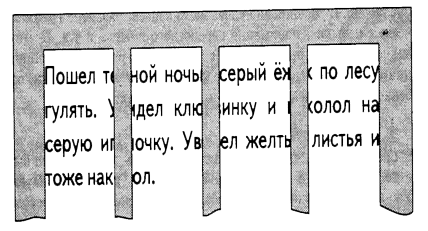 Тренировка чтения с решеткой продолжается не более 5 минут и сменяется чтением без решетки в течение 2-3 минут.АртикуляцияСледующей причиной, тормозящей скорость чтения, может быть недостаточная артикуляторная подвижность речевого аппарата, за счет чего происходит снижение скорости чтения: артикуляторный аппарат не дает возможности в нужном темпе произносить вслух прочитанные слова.Для процесса чтения чрезвычайно важна произносительная сторона речи: хорошая дикция, отчетливое произнесение звуков, соблюдение правил орфоэпии – произносительных норм литературного языка, умение говорить (и читать!) выразительно, достаточно громко, владеть интонациями, паузами.